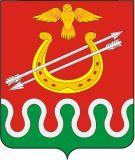 Администрация Боготольского районаКрасноярского краяПОСТАНОВЛЕНИЕг. Боготол18 декабря 2014 года								№ 904-пОб осуществлении государственных полномочий по уведомительной регистрации коллективных договоров и территориальных соглашений и контроля за их выполнениемВ целях осуществления государственных полномочий по уведомительной регистрации коллективных договоров и территориальных соглашений и контроля за их выполнением, в соответствии с Законом Красноярского края от 30.01.2014 № 6-2056 «О наделении органов местного самоуправления городских округов и муниципальных районов края государственными полномочиями по осуществлению уведомительной регистрации коллективных договоров и территориальных соглашений и контроля за их выполнением», руководствуясь Федеральным законом от 06.10.2003 № 131-ФЗ «Об общих принципах организации местного самоуправления в Российской Федерации», статьей 28.3 Устава Боготольского районаПОСТАНОВЛЯЮ:1. Правовому отделу администрации Боготольского района (С.В.Отставнов):1.1. Осуществлять:уведомительную регистрацию коллективных договоров, заключенных между работниками и работодателями у индивидуальных предпринимателей или в организациях, осуществляющих деятельность на территории муниципального образования Боготольский район, изменений и дополнений к ним;уведомительную регистрацию территориальных соглашений, изменений и дополнений к ним.1.2. Выявлять в представленных на уведомительную регистрацию коллективных договорах и территориальных соглашениях условия, ухудшающие положение работников по сравнению с трудовым законодательством и иными нормативными правовыми актами, содержащими нормы трудового права, и сообщать об этом представителям сторон, подписавшим коллективный договор, территориальное соглашение, а также в Государственную инспекцию труда в Красноярском крае.1.3. Устанавливать правомочность представителей сторон коллективных договоров, территориальных соглашений.1.4. Оказывать методическую и консультационную помощь представителям сторон, подписавшим коллективный договор, территориальное соглашение, изменения и дополнения к ним.1.5. Проводить экспертизу содержания коллективного договора, территориального соглашения, изменений и дополнений к ним.1.6. Оформлять и направлять представителям сторон регистрационную карточку по факту проведения уведомительной регистрации коллективных договоров, территориальных соглашений, изменений и дополнений к ним.1.7. Осуществлять контроль за выполнением коллективных договоров, территориальных соглашений.1.8. Обеспечивать осуществление переданных государственных полномочий надлежащим образом в соответствии с Законом Красноярского края от 30.01.2014 № 6-2056 «О наделении органов местного самоуправления городских округов и муниципальных районов края государственными полномочиями по осуществлению уведомительной регистрации коллективных договоров и территориальных соглашений и контроля за их выполнением», законодательством Российской Федерации и иными нормативными правовыми актами Красноярского края.1.9. Представлять уполномоченным органам исполнительной власти Красноярского края отчеты, документы и информацию, связанные с осуществлением государственных полномочий, в порядке и сроки, установленные уполномоченным органом государственной власти края.1.10. Исполнять письменные предписания уполномоченных органов исполнительной власти края по устранению нарушений требований законодательства Российской Федерации и Красноярского края, допущенных при осуществлении государственных полномочий.1.11. Обеспечивать условия для беспрепятственного проведения уполномоченными органами исполнительной власти края проверок осуществления переданных государственных полномочий и использования предоставленных на эти цели финансовых средств.1.12. Получать консультативную и методическую помощь от уполномоченных органов исполнительной власти края по вопросам осуществления переданных государственных полномочий.2. Муниципальному казенному учреждению «Межведомственная централизованная бухгалтерия» Боготольского района (О.Г.Ефимова):2.1. Использовать по целевому назначению финансовые средства, предоставленные из краевого бюджета на осуществление переданных государственных полномочий.2.2. Представлять уполномоченным органам исполнительной власти Красноярского края отчеты, документы и информацию об использовании финансовых средств, предоставленных на осуществление государственных полномочий, в порядке и сроки, установленные уполномоченным органом государственной власти края.2.3. В случае неиспользования до 31 декабря текущего финансового года финансовых средств, предоставленных на осуществление переданных государственных полномочий, а также в случае прекращения исполнения переданных государственных полномочий вернуть неиспользованные финансовые средства в бюджет Боготольского района.3. Финансовому управлению администрации Боготольского района (Н.Ф.Соловьевой):3.1. Производить финансирование Администрации Боготольского района на осуществление расходов, связанных с осуществлением государственных полномочий, в соответствии с утвержденной сводной бюджетной росписью бюджета Боготольского района и кассовым планом, в пределах поступившей субвенции из краевого бюджета, предназначенной на эти цели.3.2. В случае неиспользования до 31 декабря текущего финансового года средств субвенции, а также в случае прекращения исполнения переданных государственных полномочий вернуть неиспользованные финансовые средства в краевой бюджет.3.3. Представлять в уполномоченный орган исполнительной власти края в сфере финансов финансовую отчетность об использовании средств субвенций, предоставленных из краевого бюджета на осуществление переданных государственных полномочий, по формам и в сроки, установленные этим органом.3.4. Осуществлять контроль за целевым использованием субвенции, предоставленной из краевого бюджета на осуществление государственных полномочий.4. Возложить на Муниципальное казенное учреждение «Межведомственная централизованная бухгалтерия» Боготольского района (О.Г.Ефимова) ответственность за целевое использование финансовых средств, выделенных на осуществление государственных полномочий, указанных в настоящем постановлении.5. Контроль за исполнением  настоящего Постановления возложить на заместителя главы администрации района по финансово-экономическим вопросам Бакуневич Н.В.6. Опубликовать настоящее постановление в периодическом печатном издании «Официальный вестник Боготольского района» и разместить на официальном сайте Боготольского района в сети Интернет (http: // www.bogotol-r.ru/).7. Настоящее постановление вступает в силу в день его опубликования (обнародования).Глава администрацииБоготольского района							Н.В. Красько